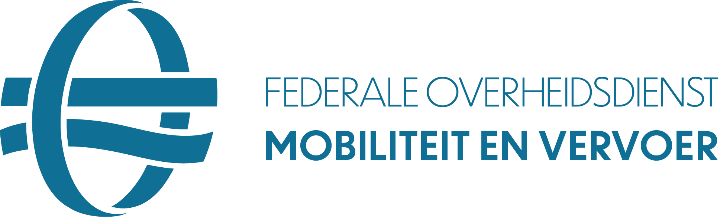 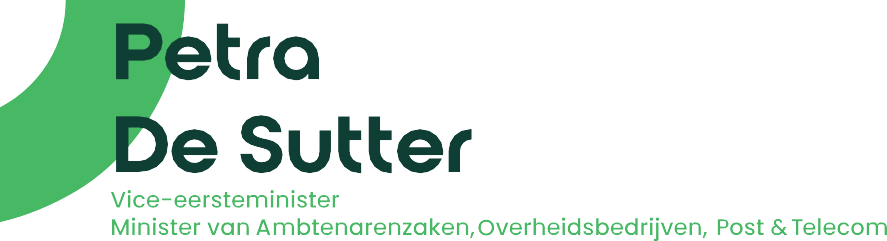 Brussel, 10 februari 2023Oproep voor het indienen van projecten die bijdragen aan de verduurzaming van de e-commerceContext & doelstellingenIn België, zoals in de meeste landen, groeit e-commerce snel. Hierdoor groeit het aantal pakjes en expresszendingen in de postsector enorm, ondanks een zekere vertraging sinds het einde van de COVID-crisis. Deze groei heeft een impact op het milieu. De last mile delivery van een pakje gebeurt nog steeds overwegend met voertuigen die gebruik maken van fossiele brandstoffen. Dit betekent een extra uitstoot van broeikasgassen - een van de belangrijkste oorzaken van klimaatverandering. De last-mile levering brengt ook verdere negatieve effecten mee die vooral de stedelijke gebieden treffen. De toenemende vraag naar pakjes zorgt er namelijk voor dat er dagelijks duizenden koeriers de weg op zijn. Naast de extra CO2 uitstoot, brengen pakjesleveringen vaak veel overlast, zoals files, verkeersonveiligheid en geluidsoverlast mee. Pakketbezorgers hebben dus een cruciale rol binnen de verduurzaming van onze e-commerce. Toch mag en kan niet alleen gekeken worden naar dit deel van het transport. Naast het last-mile traject, spelen het transport en werking van het distributiecentrum, de verpakking, en andere elementen mee. Daarnaast hebben handelaars, consumenten en overheden een belangrijke impact. Vice-eersteminister en minister van Post Petra De Sutter heeft van verduurzaming van de e-commerce een speerpunt gemaakt, of het nu op milieuvlak of op sociaal vlak is. Daarbij ligt de focus op onder meer de volgende assen (zonder exhaustief te zijn):De uitdagingen die de e-commerce meebrengt op het vlak van verkeersveiligheid en mobiliteit (zie in deze context de studie die door VIAS werd gerealiseerd: https://www.vias.be/nl/onderzoek/onze-publicaties/mapping-challenges-impact-road-safety-mobility-belgium/);Het ontwikkelen van een duurzaamheidscharter voor de e-commerce sector;Het ontwikkelen van een webtool die de bezoeker aan een webshop inzicht geeft in de milieu-impact van de door haar gekozen levermethode;Gelijk sociaal speelveld op sociaal en duurzaam vlak in de e-commerce sector;Het promoten van het gebruik van pakketautomaten (zie in deze context die studie die de VUB heeft gerealiseerd: https://mobilise.research.vub.be/report).Tegelijkertijd heeft de federale regering budgetten vrijgemaakt om initiatieven, die bijdragen tot de verduurzaming van de e-commerce, te financieren. Het is in dit kader dat deze oproep wordt gelanceerd. Deze oproep geschiedt in samenwerking tussen het kabinet van Minister De Sutter en de administratie.Selectie van projectenEnkel organisaties zonder winstoogmerk (VZWs, stichtingen, lokale of regionale besturen…) kunnen subsidie-aanvragen indienen. Enkel projecten die bijdragen aan de beleidsdoelstelling en de federale bevoegdheden op het vlak van verduurzaming van de e-commerce worden weerhouden. Het kan gaan om proefprojecten, of projecten die op zichzelf staan.De selectiecriteria voor subsidieaanvragen zal gebeuren volgens de volgende criteria: Relevantie van het voorstel in relatie tot de hogervermelde doelstelling van de verduurzaming van de e-commerce, in het bijzonder maar niet noodzakelijk de hogervermelde assen;Mate van het aantal burgers/gebruikers dat zal worden geïmpacteerd door het initiatief;Duidelijkheid van de nagestreefde doelstelling;Innovatief karakter;De verderzetting van het initiatief eenmaal de subsidie is afgelopen;Rationeel gebruik v/d middelen;De eigen inbreng in het project;In welke mate het volledige grondgebied van het land wordt betrokken.De minister beslist finaal over de selectie van projecten. Ze doet dit op basis van advies van een selectiecomité waarin 5 personen zetelen: Een medewerker van het Belgisch Instituut voor Postdiensten en Telecommunicatie;Een medewerker van de Federale Overheidsdienst Mobiliteit en Vervoer;Een medewerker van de Federale Overheidsdienst Economie;Een externe expert/academicus;Een medewerker van de beleidscel van Minister De Sutter.Na de selectiefase zal elk gekozen project nog door een goedkeuringsfase gaan waar de FOD Mobiliteit en Vervoer, de Inspectie van Financiën en de minister in betrokken zijn. De selectie gebeurt dus steeds onder voorbehoud van de administratieve en begrotingsprocedure en van beschikbaarheid van de kredieten.Budget-technisch en timingDe subsidies worden toegekend binnen de grenzen van de subsidiekredieten die zijn ingeschreven op de begroting van het programma “duurzame e-commerce” van de FOD Mobiliteit en Vervoer. Omwille van budget-technische redenen dienen de in te dienen projecten opgestart en afgerond te worden in hetzelfde kalenderjaar. Deze call wordt één keer georganiseerd voor 2023 én 2024. Na afloop van deze call zullen de projecten voor beide jaren formeel geselecteerd worden.De subsidie-vraag moet minstens €30.000 bedragen, en mag maximum €300.000 bedragen. Voor de projecten geselecteerd voor 2023 zullen de nodige procedures doorlopen worden zodat het project opgestart kan worden op 1 juli 2023 en afgerond kan worden tegen ten laatste 1 december 2023. Voor de geselecteerde projecten voor 2024 zal het dossier voorbereid worden in '23, maar zal de afronding van deze procedure begin '24 voltooid worden.  De projecten geselecteerd voor 2024 dienen ten laatste afgerond te worden tegen 30 juni 2024.Subsidie-aanvragen dienen te worden ingediend volgens de templates in bijlage. Het dossier moet ingevuld zijn conform deze projectoproep, gebruik maken van de aangeboden templates en volledig zijn. Het project moet gaan om een activiteit die zich buiten de normale werking van de organisatie situeert. M.a.w. de dagelijkse werking van een organisatie kan nooit worden beschouwd als een project. Alle uitgaven die rechtstreeks gelinkt kunnen worden aan de uitrol van het project kunnen het voorwerp uitmaken van de gesubsidieerde activiteit. Financiële lasten en niet-terugvorderbare belastingen komen niet in aanmerking voor subsidiëring. De aanvrager dient daarnaast te garanderen dat hij geen activiteiten of uitgaven laat subsidiëren die reeds vanuit een andere bron gefinancierd worden.Vragen kunnen worden gesteld aan: call.e-commerce@mobilit.fgov.be. De deadline voor het indienen van subsidie-aanvragen is 14 april 2023, 17h00. De aanvraag kan worden ingediend per mail aan mail call.e-commerce@mobilit.fgov.be.BetaalprocedureEenmaal de administratieve procedure is volbracht, wordt een eerste schijf van 70% van het te subsidiëren bedrag toegekend. Deze betaling gebeurt na ontvangst en goedkeuring van de schuldvordering door de administratie.De overige 30% worden toegekend na afronding van het project. Deze betaling gebeurt na ontvangst en goedkeuring door de administratie van de FOD Mobiliteit en Vervoer van de schuldvordering voor het saldo, met in bijlage een algemene verklaring van de reële uitgaven en kopie van de passende bewijsstukken voor het volledige bedrag van de subsidie. Deze verklaring geschiedt op basis van een template aangeleverd door de administratie.na ontvangst en goedkeuring door de administratie van de FOD Mobiliteit en Vervoer, na inbreng van de beleidscel van Minister De Sutter, van een eindrapport met de synthese van de acties, de gerealiseerde doelen en output en de bevindingen. Dit eindrapport geschiedt op basis van een template aangeleverd door de administratie.InformatiesessieEenmaal de selectie is afgerond, zullen de partijen wiens voorstel werd weerhouden uitgenodigd worden voor een informatiesessie waar de administratieve procedure verder zal worden verduidelijkt. BijlagenIn bijlage van deze oproep vindt u de volgende documenten, telkens in het Frans en in het Nederlands:Template voor het indienen van een project - inhoudelijkTemplate voor het indienen van een project – financieel